АДМИНИСТРАЦИЯ ВОРОБЬЕВСКОГО 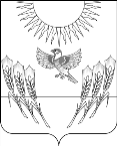 МУНИЦИПАЛЬНОГО РАЙОНА ВОРОНЕЖСКОЙ ОБЛАСТИП О С Т А Н О В Л Е Н И Еот   20  апреля 2020 г.    №       276	   	            с. ВоробьевкаО предоставлении сведений о доходах, об имуществе и обязательствах имущественного характера за отчетный период с 1 января по 31 декабря 2019 года руководителями муниципальных учреждений Воробьевского муниципального района В связи с реализацией на территории Российской Федерации комплекса ограничительных и иных мер, направленных на обеспечение санитарно-эпидемиологического благополучия населения в связи с распространением новой коронавирусной инфекции в соответствии с пунктом 3 Указа Президента Российской Федерации от 17.04.2020 № 272 администрация Воробьевского муниципального района п о с т а н о в л я е т:1. Установить, что сведения о доходах, об имуществе и обязательствах имущественного характера за отчетный период с 1 января по 31 декабря 2019 года, срок подачи которых установлен постановлением администрации Воробьевского муниципального района от 28.03.2016 № 120 «Об утверждении правил представления лицом, поступающим на работу на должность руководителя муниципального учреждения Воробьевского муниципального района, а также руководителем муниципального учреждения Воробьевского муниципального района сведений о своих доходах, об имуществе и обязательствах имущественного характера и о доходах, об имуществе и обязательствах имущественного характера своих супруга (супруги) и несовершеннолетних детей », предоставляются за отчетный период с 1 января по 31 декабря 2019 года, руководителями муниципальных учреждений Воробьевского муниципального района до 1 августа 2020 года включительно.2. Контроль за исполнением настоящего постановления оставляю за собой. Глава администрации муниципального района                                                            М.П. ГордиенкоНачальник юридического отдела 					В.Г.КамышановНачальник отдела организационной работы и делопроизводства						Е.А. Пипченко